脱炭素投資促進事業費補助金　交付申請書類チェック表申請者手続きの流れについて裏面参照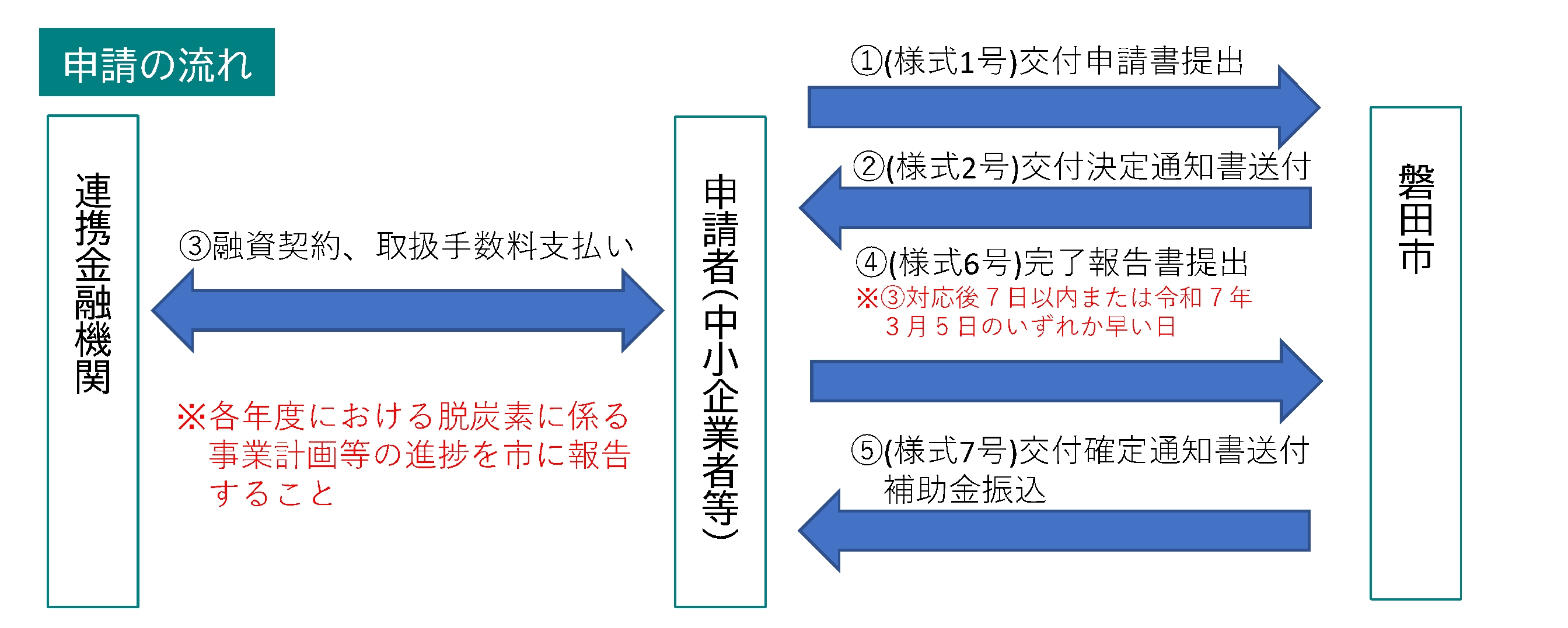 【提出先・問い合わせ先】磐田市　産業政策課　〒438-8650　磐田市国府台3-1　TEL：0538-37-4904　　FAX：0538-37-5013　MAIL：sangyo@city.iwata.lg.jp会社名代表者名担当者氏　名所属・職名担当者電話番号FAX番号担当者E-mailＮＯ項目申請者チェック欄磐田市チェック欄ア交付申請書（様式第１号）イ補助対象経費が確認できる書類の写し（取扱手数料が確認できるもの）ウ【法人】直近１期分の決算書（貸借対照表・損益計算書）、法人事業概況説明書［両面］【個人事業主】確定申告書（農業者の場合は、併せて農業収入が確認できるもの…青色申告書等）エ他の助成制度による財政的支援を受けていない、受ける見込みは無いか